Государственное профессиональное автономное  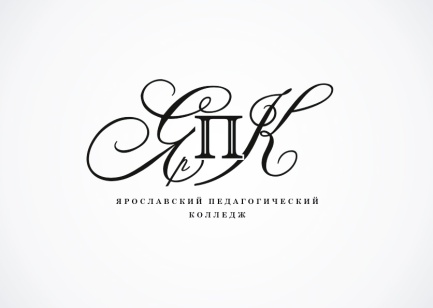 образовательное учреждение Ярославской области Ярославский педагогический колледжГрафик мероприятий Ярославского педагогического колледжа с 01.10.2016 по 31.10.2016 - Мероприятия для студентов          - Мероприятия для сотрудников колледжа     	- Общеколледжные мероприятия        - Мероприятие для социальных партнеров и сторонних организаций        Наименование мероприятияНаименование мероприятияДни проводимых мероприятийДни проводимых мероприятийДни проводимых мероприятийДни проводимых мероприятийДни проводимых мероприятийДни проводимых мероприятийДни проводимых мероприятийДни проводимых мероприятийДни проводимых мероприятийДни проводимых мероприятийДни проводимых мероприятийДни проводимых мероприятийДни проводимых мероприятийДни проводимых мероприятийДни проводимых мероприятийДни проводимых мероприятийДни проводимых мероприятийДни проводимых мероприятийДни проводимых мероприятийДни проводимых мероприятийДни проводимых мероприятийДни проводимых мероприятийДни проводимых мероприятийДни проводимых мероприятийДни проводимых мероприятийДни проводимых мероприятийДни проводимых мероприятий№ п/п (раб. дни)№ п/п (раб. дни)1	123	345678910111213141516	161718192021	212223	2324252627№п/п(раб.дни)Октябрь3пн4вт5ср6чт7пт8сб10пн11вт12ср13чт14пт15сб17пн18вт19ср20чт21пт22сб24пн25вт26ср27чт28пт29сб31пн1Административное совещание1Заседание студенческого актива1Заседание стипендиальной комиссии 23День Учителя – День самоуправления4Совещание при заведующем производственной практикой 5Совещание при заведующем заочным отделением 5День здоровья67Административное совещание7Заседание студенческого актива7Лабораторно-экзаменационная сессия студентов 4 курса заочной формы обучения 7Осенний субботник (уборка территории)7Конференция со студентами заочной формы обучения по организации подготовки ВКР8Лабораторно-экзаменационная сессия студентов 4 курса заочной формы обучения 8Осенний субботник (мытье и утепление окон)9Лабораторно-экзаменационная сессия студентов 4 курса заочной формы обучения 10Семинар «Формирование метапредметных результатов на уроках информатики» (ГАУ ДПО ЯО ИРО)10Лабораторно-экзаменационная сессия студентов 4 курса заочной формы обучения 10Совещание при заместителе директора по учебной работе преподавателей общеобразовательного цикла дисциплин11Лабораторно-экзаменационная сессия студентов 4 курса заочной формы обучения 12Лабораторно-экзаменационная сессия студентов 4 курса заочной формы обучения 13Лабораторно-экзаменационная сессия студентов 4 курса заочной формы обучения 13Административное совещание 13Заседание студенческого актива 14Лабораторно-экзаменационная сессия студентов 4 курса заочной формы обучения 15Лабораторно-экзаменационная сессия студентов 4 курса заочной формы обучения 16Лабораторно-экзаменационная сессия студентов 4 курса заочной формы обучения 16Методический совет колледжа17Лабораторно-экзаменационная сессия студентов 4 курса заочной формы обучения 18Лабораторно-экзаменационная сессия студентов 4 курса заочной формы обучения 19Административное совещание19Заседание студенческого актива19Лабораторно-экзаменационная сессия студентов 4 курса заочной формы обучения 20Лабораторно-экзаменационная сессия студентов 4 курса заочной формы обучения 21Лабораторно-экзаменационная сессия студентов 4 курса заочной формы обучения 21Семинар «Современные образовательные технологии как средство формирования общих и профессиональных компетенций в рамках реализации ФГОС» (г. Рыбинск)21Конкурс профессионального мастерства, посвященный 30-летию кафедры Дошкольной педагогики и психологии ЯГПУ им. К.Д. Ушинского22Лабораторно-экзаменационная сессия студентов 4 курса заочной формы обучения 22Заседание ЦМК23Заседание методического объединения руководителей групп23Лабораторно-экзаменационная сессия студентов 4 курса заочной формы обучения 24Лабораторно-экзаменационная сессия студентов 4 курса заочной формы обучения 25Лабораторно-экзаменационная сессия студентов 4 курса заочной формы обучения 25Аттестация по посещаемости25Диагностирование студентов 1 курса по вопросам адаптации психолого-педагогической службой25Административное совещание25Заседание студенческого актива